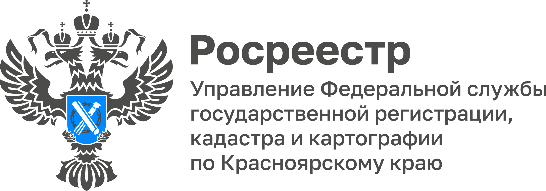 Красноярский край продолжает входить в десятку лидеров  по количеству ипотечных сделок Красноярский край  продолжает удерживать  9 место по количеству ипотечных сделок (данные сервиса Домклик).При этом,  по итогам  за ноябрь 78 % таких сделок приходится  на вторичный рынок жилья.Лидерами, по – прежнему,  являются города Красноярск, Норильск, Ачинск, Канск, Минусинск, а также ЗАТО г.Железногорск.Материалы подготовлены Управлением Росреестра по Красноярскому краюКонтакты для СМИ:тел.: (391)2-226-756е-mail: pressa@r24.rosreestr.ru«ВКонтакте» http://vk.com/to24.rosreestrTelegram https://t.me/Rosreestr_krsk24Одноклассники https://ok.ru/to24.rosreestr